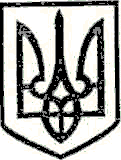 УКРАЇНАМАРКІВСЬКА РАЙОННА ДЕРЖАВНА АДМІНІСТРАЦІЯЛУГАНСЬКОЇ ОБЛАСТІР О З П О Р Я Д Ж Е Н Н Яголови районної державної адміністрації«21» грудня 2017 р.                             Марківка                                                № 373Про надання дозволу на розробку технічної документації із землеустрою щодо встановлення (відновлення) в натурі (на місцевості) меж земельних ділянок (пасовища, сіножаті) у приватну власність гр. М… на території Сичанської сільської радиКеруючись ст. ст. 25, 116, п. 16, 17 Перехідних положень Земельного кодексу України, ч. 2 ст. 19, ст. 119 Конституції України, Законом України «Про порядок виділення в натурі (на місцевості) земельних ділянок власникам земельних часток (паїв), ст. ст. 21, 38, 41 Закону України «Про місцеві державні адміністрації», Законом України «Про землеустрій», розглянувши заяву гр. М… про надання дозволу на розробку технічної документації із землеустрою щодо встановлення (відновлення) в натурі (на місцевості) меж земельних ділянок (пасовища, сіножаті) у приватну власність (пай № 1452 – 1,5664 га, пай № 2292 – 2,4999 га) для ведення товарного сільськогосподарського виробництва на території Сичанської сільської ради:		1. Надати дозвіл на розробку технічної документації із землеустрою щодо встановлення (відновлення) в натурі (на місцевості) меж земельних ділянок (пасовища, сіножаті), (пай № 2292 – 2,4999 га, пай № 1452 – 1,5664 га), (сертифікат ЛГ № 0158851,) у приватну власність гр. М… власниці земельної частки (пай) колишнього КСП «Марківське», розташованих за межами населеного пункту на території, яка за даними державного земельного кадастру враховується в Сичанській сільській раді Марківського району Луганської області.		2. Рекомендувати гр. М…, власниці земельних часток (паїв) колишнього КСП «Марківське», замовити та виготовити в землевпорядній організації, яка має ліцензію на проведення землевпорядних робіт, технічну документацію із землеустрою щодо встановлення (відновлення) в натурі (на місцевості) меж земельної ділянки (пасовища, сіножаті), (пай № 2292, пай № 1452), у приватну власність для ведення товарного сільськогосподарського виробництва, розташованих за межами населеного пункту, на території, яка за даними державного земельного кадастру враховується в Сичанської сільської ради Марківського району Луганської області.Перший заступник голови, в.о.голови райдержадміністрації			                                       С. М. Трубіцин